Further instructions on Page 3.Instructions: Complete and sign form, then create a PDF copy and email to: AQRoutineReport.PCA@state.mn.us. For more information visit the Air permit compliance forms webpage.General facility informationCertificationI will continue to comply with all applicable permit requirements, including the control efficiencies, for the replacement pollution control equipment that is installed to replace existing pollution control equipment.I certify under penalty of law that this document and all attachments were prepared under my direction or supervision in accordance with a system designed to assure that qualified personnel properly gather and evaluate the information submitted. Based on my inquiry of the person or persons who manage the system, or those persons directly responsible for gathering the information, the information submitted is, to the best of my knowledge and belief, true, accurate, and complete.Responsible OfficialNote: The individual signing must meet the definition of “responsible official” in Minn. R. 7007.0100, subp. 21.Instructions for Form CR-05Use this form to notify the agency of replacement of permitted control equipment and to certify continual compliance with existing permit requirements for replacement control equipment. The replacement control equipment must have all of the same monitored parameters as the existing control equipment. These parameters include control efficiencies, pressure drop, water flow rate, catalyst, associated stacks and equipment, air flow rate, etc.This notice must be received by the agency seven working days prior to the replacement. This form may only be used if your permit has requirements allowing for the replacement of control equipment with control equipment of the same type and with the same parameters. If the installation or replacement requires an amendment or notification under Minn. R. 7007.1150-7007.1500, do not use this notification form.Complete the table on this form for the replacement air pollution control devices at your facility. 1a)	AQ permit number -- Fill in your Air Quality (AQ) Facility Identification Number (ID) number. This is the first eight digits of the permit number for all permits issued under the operating permit program. If your facility has never been issued a permit under this program, leave this line blank.1b)	Agency Interest ID number -- Fill in your Agency Interest ID number. This is an ID number assigned to your facility through the Tempo database. If you don’t know this number, leave this line blank.2)	Facility name -- Enter your facility name.3)	AQ permit number -- Enter your current AQ permit number.4)	County -- Enter the county your facility is located in.5a)	Existing control equipment ID number -- Fill in the control equipment ID number (TREAxxx) for the piece of existing pollution control equipment (e.g., fabric filter or afterburner) that will be replaced.5b)	Replacement control equipment ID number – Assign a control equipment ID number (TREAxxx) to each replacement control equipment. It is important not to reuse previously used TREA numbers. The replacement control equipment should be numbered consecutively beginning with the next number after the last one used at the facility. Numbers used for removed control equipment cannot be reused for replacement control equipment. This ID number is unique to this piece of equipment and must be used consistently. If a control device or emission source employs more than one control approach (e.g., Selective Catalytic Reduction [SCR] and catalytic oxidation), and you are replacing more than one, each replacement control approach should be identified with a unique control equipment ID number.5c)	Replacement control equipment type code – For the replacement control equipment that will replace the existing control equipment, fill in the appropriate control equipment type code from Table CR-05.1 at the end of these instructions. For control equipment that are not listed in Table CR-05.1, enter the control equipment type Code 099 for "other" and describe the equipment. The type-code for the control equipment must be entered correctly, since this will be the primary means of recording and identifying the type of air pollution control equipment at this facility.5d)	Replacement control equipment description -- Fill in the appropriate control equipment description for the replacement equipment. This description must correspond with the control equipment type code in the second column (Item 5c). For control equipment assigned control equipment type code 099, please provide a detailed description of the control equipment; use additional pages if necessary.5e)	Replacement control equipment manufacturer -- Fill in the name of the replacement pollution control equipment’s manufacturer.5f)	Replacement control equipment model number -- Fill in the manufacturer's model number for the replacement pollution control equipment.5g)	Expected installation date -- Provide the anticipated date the replacement control equipment will be installed, replacing the existing control equipment. If unknown, provide your best estimate. This notice must be received at least seven working days prior to the date listed.Table CR-05.1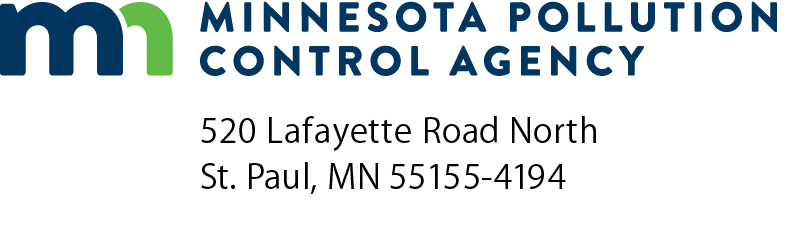 CR-05Permitted Control Equipment Replacement NotificationAir Quality Permit ProgramDoc Type: Excess Emission Report1a)	AQ permit number:1a)	AQ permit number:1b)  Agency Interest ID number:1b)  Agency Interest ID number:1b)  Agency Interest ID number:2)	Facility name:3)	AQ permit number:3)	AQ permit number:4)  County:5a)5b)5c)5d)5e)5f)5g)Existing control equipment 
ID numberReplacement control equipment 
ID numberReplacement control equipment 
type codeReplacement control equipmentdescriptionReplacement control equipmentmanufacturerReplacement control equipmentmodel numberExpected installation date (MM/DD/YYYY)Print name:Title:Signature:Date:CodeControl device/Pollution control practiceCodeControl device/Pollution control practice001Wet scrubber, high eff.057Dynamic separator (wet)002Wet scrubber, med. Eff.058Mat or panel filter003Wet scrubber, low eff.059Metal fabric filter screen (cotton gins)004Gravity collector, high eff.060Process gas recovery005Gravity collector, med. eff.061Dust suppression by water spray, 10,000 gal/min006Gravity collector, low eff.062Dust suppression by chemical stabilizers or wetting agents, 350 gal/min007Centrifugal collector (cyclone), high eff.063Gravel bed filter008Centrifugal collector (cyclone), med. eff.064Annular ring filter009Centrifugal collector (cyclone), low eff.065Catalytic reduction010Electrostatic precipitator, high  eff.066Molecular sieve011Electrostatic precipitator, med. eff.067Wet lime slurry scrubbing012Electrostatic precipitator, low eff.068Alkaline fly ash scrubbing013Gas scrubber (general)069Sodium carbonate scrubbing014Mist eliminator  (v>250 ft/min), high vel.070Sodium-alkali scrubbing015Mist eliminator (v<250 ft/min), low vel.071Fluid bed dry scrubber016Fabric filter (T>250 °F), high temp.072Tube and shell condenser017Fabric filter (180 °F <T<250 °F), med. Temp.073Refrigerated condenser018Fabric filter (T<180 °F), low temp.074Barometric condenser019Catalytic afterburner, no heat exch.075Single cyclone020Catalytic afterburner, w/heat exch.076Multiple cyclone w/o fly ash reinjection021Direct flame afterburner, no heat exch.077Multiple cyclone w/fly ash reinjection022Direct flame afterburner, w/heat exch.080Chemical oxidation023Flaring081Chemical reduction024Modified furnace or burner design082Ozonation025Staged combustion083Chemical neutralization026Flue gas recirculation084Activated clay adsorption027Reduced combustion - air preheat085Wet cyclone separator028Steam or water injection086Water curtain029Low excess - air firing099Other control equipment or pollution control practices030Fuel w/low nitrogen content101High efficiency particulate air filter (HEPA)031Air injection106Dust suppression by physical stabilization032Ammonia injection107Selective noncatalytic reduction for Nitrogen Oxides (NOx) 033Control of percent Oxygen (O2) in combustion Air109Catalytic oxydizer034Wellman-Lord/sodium sulfite scrubbing113Rotoclone035Magnesium oxide scrubbing131Thermal oxydizer036Dual alkali scrubbing139Selective catalytic reduction (SCR)037Citrate process scrubbing146Wet electrostatic precipitator038Ammonia scrubbing159Electrified filter bed039Cat. Oxidation - flue gas desulfurization203Catalytic converter